Tuniki damskie - Ceneo.plZobacz jakie <b>Tuniki damskie - Ceneo.pl</b> czekają na Ciebie! Rób wygodne zakupy przez internet bez ruszania się z domu!Tuniki damskie - Ceneo.pl - dlaczego warto je wybrać?Chcesz uzupełnić zimową szafę ale nie masz ochoty chodzić po sklepach? Długie kolejki w galeriach handlowych niemiłosiernie Cię męczą? Jeśli tak to idealnym rozwiązaniem będą zakupy zrobione przez internet. Zobacz jakie Tuniki damskie - Ceneo.pl zachwycą Cię swoimi wzorami. Tunika to idealny kompromis między bluzką a sukienką. W zależności od okazji możesz wybrać tuniki, które są bardziej casualowe lub eleganckie. Doskonale wyglądają w połączeniu z jeansami jak i można założyć do nich rajstopy i traktować je jak sukienkę. Dobierając do nich obcasy lub muszkieterki na zimę można stworzyć zupełnie nowe oblicze tuniki. Doskonale sprawdzą się w zimowych stylizacjach.Tuniki damskie na zimę - na jakie się zdecydować?Zastanawiasz się jakie Tuniki damskie - Ceneo.pl doskonale sprawdzą się w czasie większych chłodów? Doskonałym rozwiązaniem mogą okazać się tuniki swetrowe, które ochronią Cię przed chłodem. W zależności od tego co do nich ubierzemy możemy stworzyć ciekawą stylizację, która ma charakter casualowy ale po dodaniu eleganckiego akcentu można otrzymać elegancki efekt. Doskonale sprawdzą się zarówno do pracy jak i na wieczorne wyjścia, romantyczne, zimowe spacery.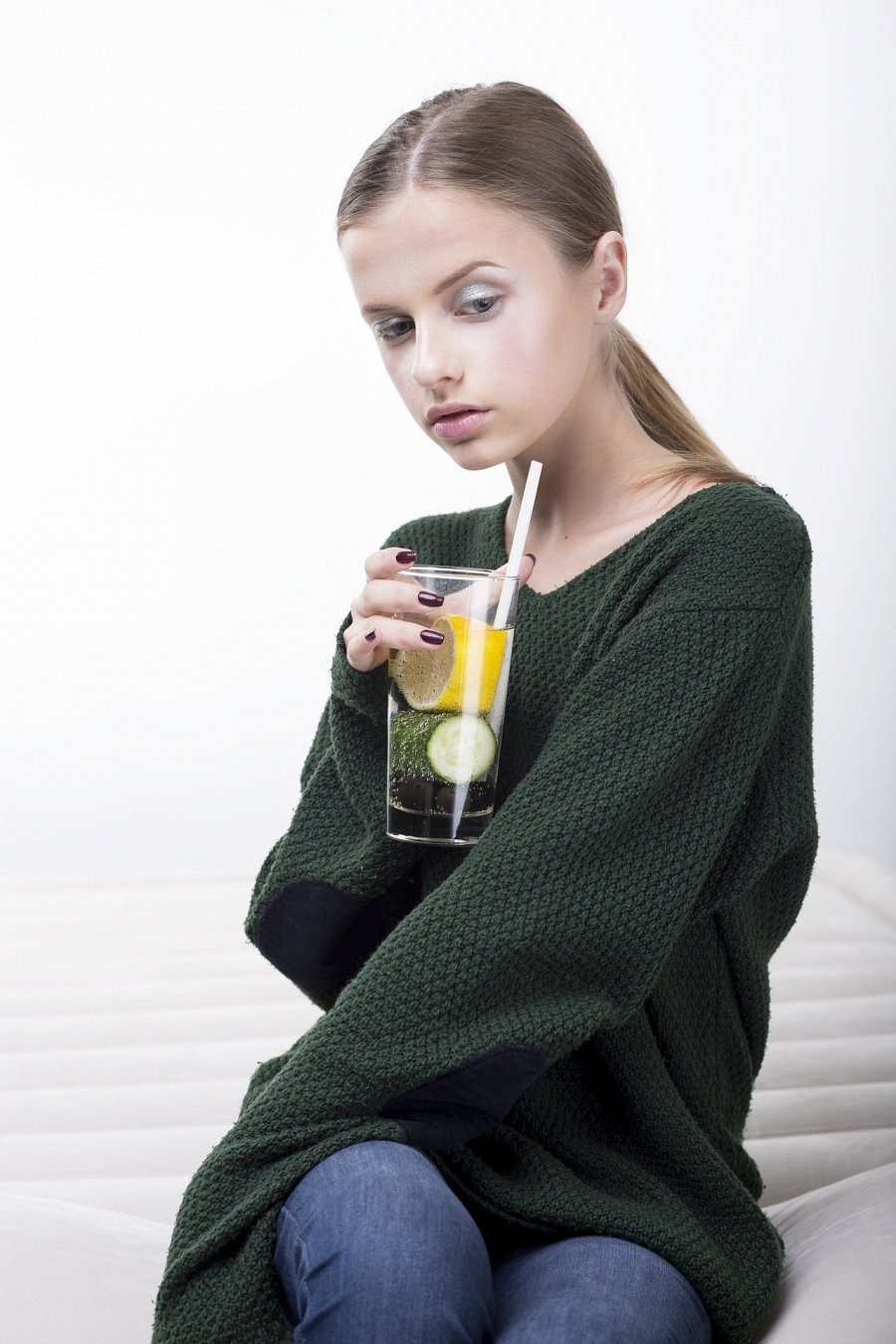 Gdzie kupować tuniki damskie?Zastanawiasz się gdzie znajdziesz Tuniki damskie - Ceneo.pl o najlepszej jakości i w najkorzystniejszych cenach? Korzystanie z porównywarki cen ułatwi Ci robienie zakupów i sprawdzanie oferty sklepów internetowych. Będziesz mógł szybko przefiltrować wyniki wyszukiwania i znaleźć odpowiednie modele dla siebie. To szybki i łatwy sposób na zrobienie satysfakcjonujących zakupów. 